Математика. Додавання та віднімання чисел у межах 100 без переходу через десяток. Мета: сприяти розвитку обчислювальних навичок; формувати вміння щодо виконання дій віднімання й додавання з переходом через десяток; розвивати вміння розв’язувати задачі; виховувати уважне ставлення до здоров’я людини.Хід заняття1. Хвилинка каліграфії.- Математичний диктант.— Запишіть суму 8 та 3.— Знайдіть різницю 12 та 2.— Знайдіть різницю 11 та 9.— Знайдіть суму 9 та 3.— Запишіть найменше двоцифрове число.— Складіть 6 разів по 2, запишіть результат. Завдання для допитливих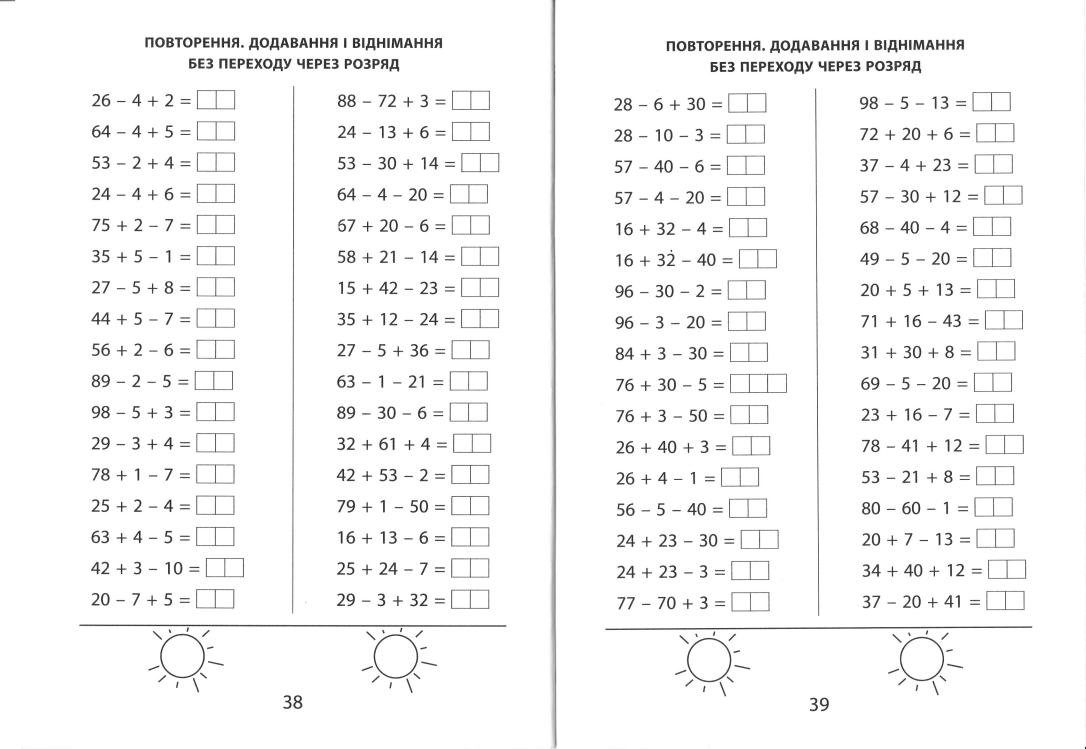 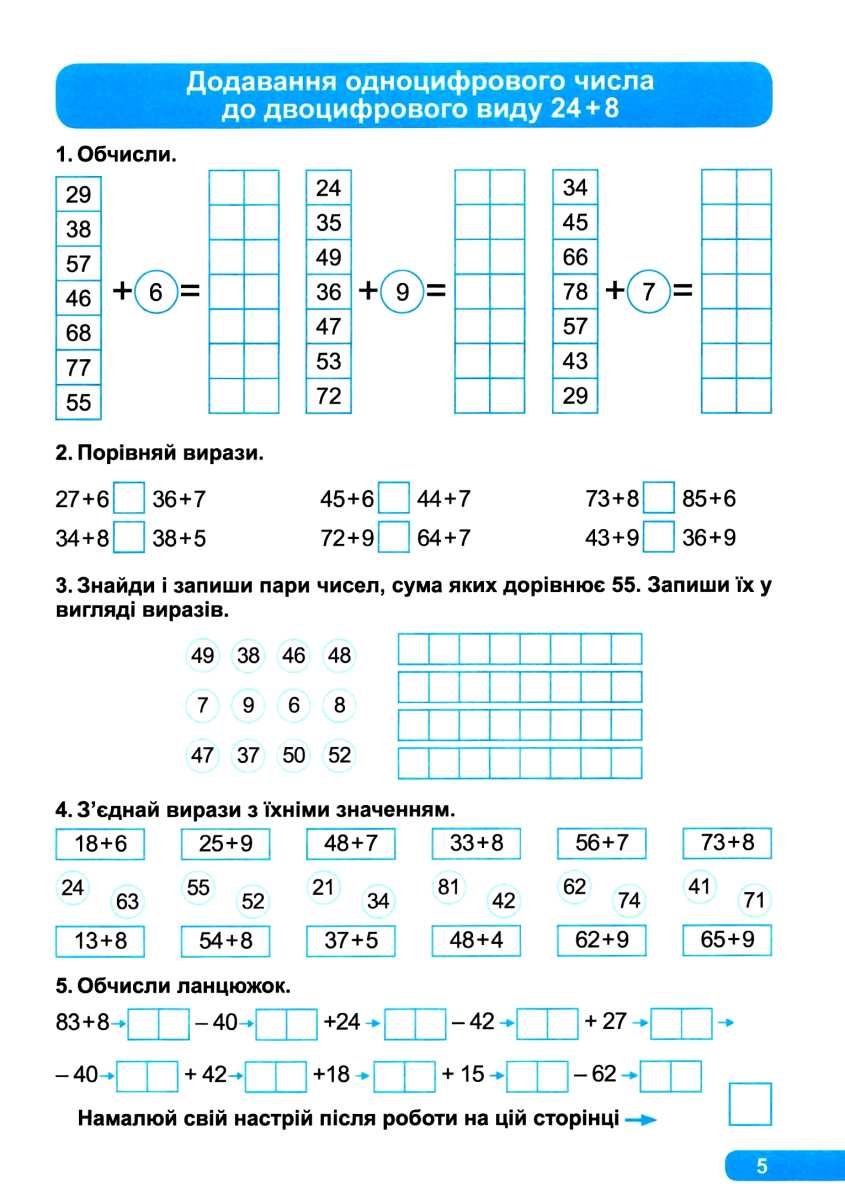  Фізкультхвилинка.Мотивація навчальної діяльності Ми продовжуємо цікаву прогулянку квітковою галявиною. Сьогодні нас очікують нові приклади на додавання та віднімання з переходом через десяток.4.	Сприйняття й осмислення нового матеріалу — Поміркуйте: 8 + 3 = 11, значить 8 + 4 = 12; 11 – 3 = 8, значить 12 – 4 = 8. Роздивіться запропоновані приклади під цим кутом зору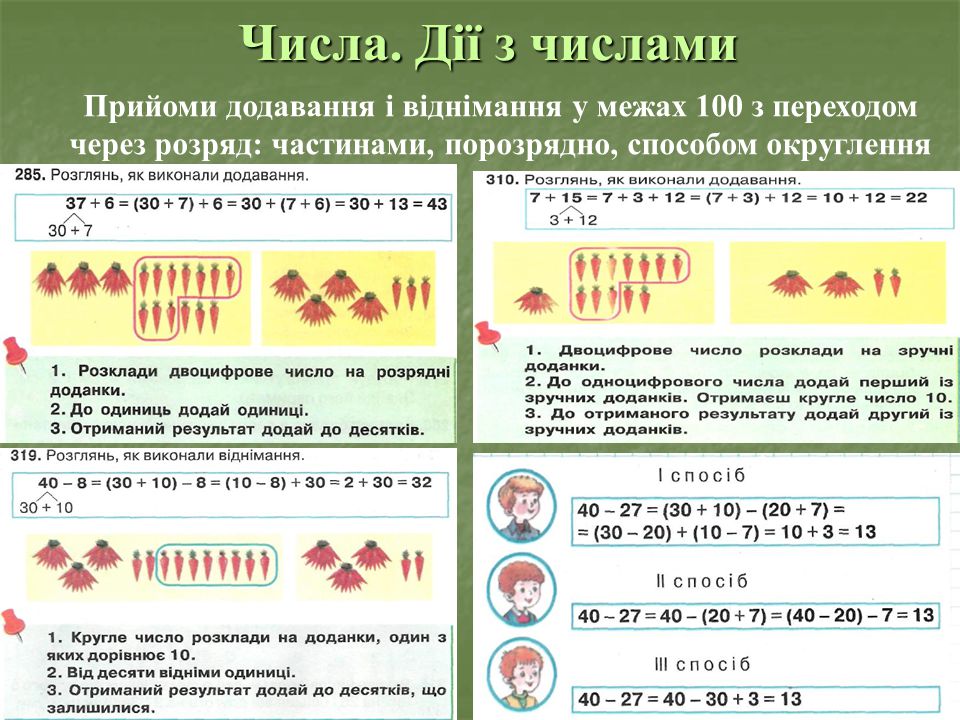 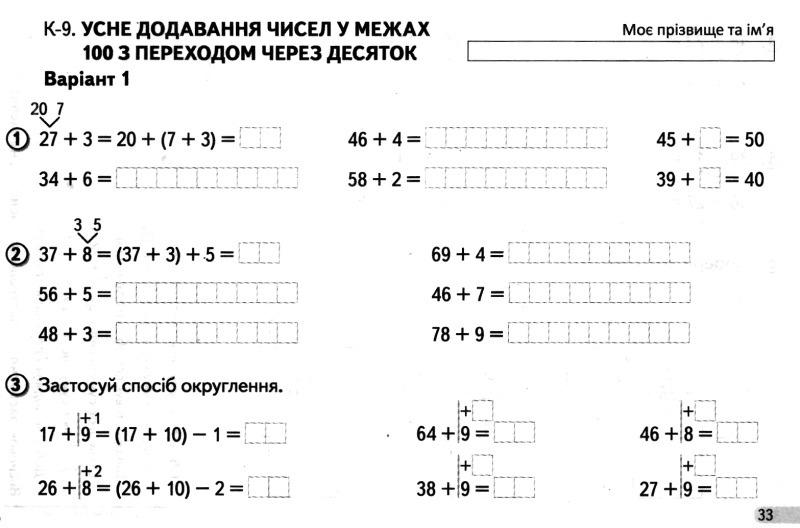 	Домашнє завдання— Розв’яжіть приклади 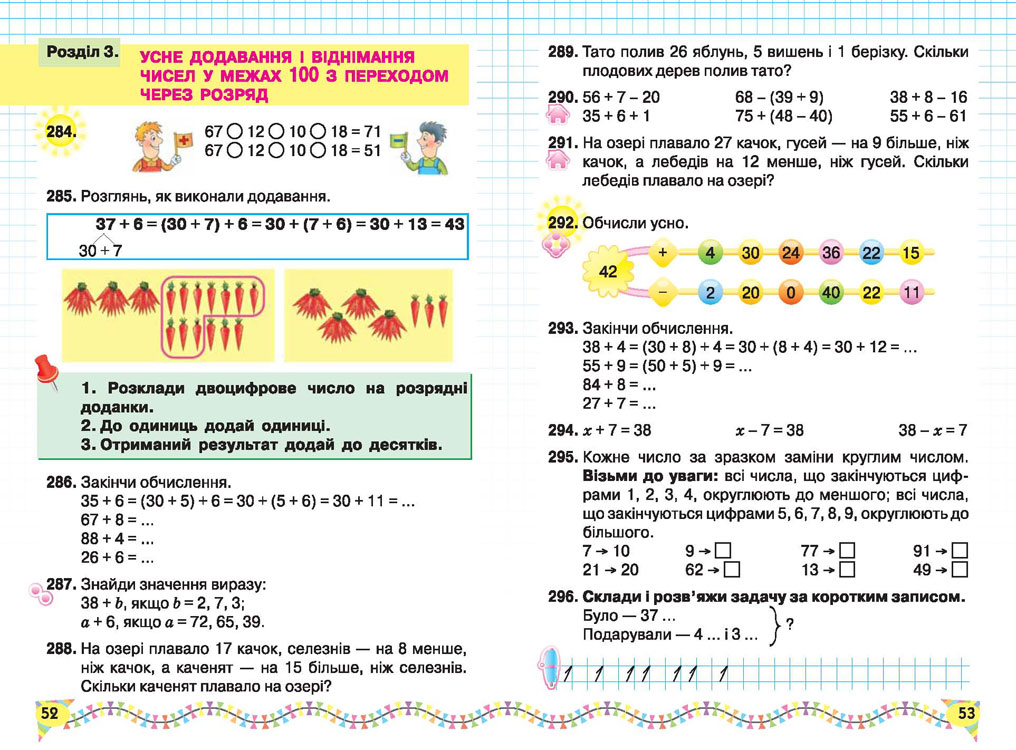 